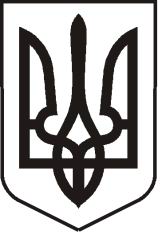 У К Р А Ї Н АЛ У Г А Н С Ь К А    О Б Л А С Т ЬП О П А С Н Я Н С Ь К А    М І С Ь К А    Р А Д А Ш О С Т О Г О   С К Л И К А Н Н ЯРОЗПОРЯДЖЕННЯміського  голови     « 10 » травня 2019 р.	                    м. Попасна                                   № 02-02/95                   Про придбання з нагоди Дня перемоги над нацистами у Другій світовій війні           У зв’язку з проведенням міських та районних заходів з нагоди Дня перемоги над нацизмом у Другій світовій війні, згідно з Міською цільовою Програмою відзначення державних, міських, професійних свят, ювілейних дат, заохочення за заслуги перед територіальною громадою м. Попасна на 2019 рік та рішенням сесії Попаснянської міської ради  від 21.12.2018  № 101/3  «Про місцевий бюджет міста на 2019 рік», керуючись п.20 ч.4 ст.42 Закону України «Про місцеве самоврядування в Україні»:1.  Придбати плакетки вітальні, корзини квітів, плакати та оплатити послугу з наклеювання плакатів.2.   Витрати  на оплату товару та послуги з наклеювання плакатів здійснити за рахунок коштів виконкому міської ради на Міську цільову Програму відзначення державних, міських, професійних свят, ювілейних дат, заохочення за заслуги перед територіальною громадою м. Попасна на 2019 рік. Кошторис витрат  затвердити (додається). 3.  Контроль за виконанням даного розпорядження покласти на  начальника організаційного відділу виконкому міської ради  Висоцьку Н.О. та начальника фінансово-господарського відділу виконкому міської ради Омельченко Я.С.        Міський голова                                                                               Ю.І. ОнищенкоВисоцька, 2 05 65Додаток  до розпорядження міського голови від  10.05.2019 № 02-02/95К О Ш ТО Р И Свитрат на  оплату придбання 1. Плакетка вітальна - 3 шт.*350,00 грн.= 1050,00 грн.2. Бланк «Плакат» - 16 шт.*100,00 грн.=1600,00 грн.3.Плакати 3*6 – 1 шт.*450,00 грн.=450,00 грн.4.Корзина квітів – 5 шт.*259,00 грн.=1295,00 грн.5. Послуга з наклеювання плакатів розміром 3*6 м – 1 шт.*650,00 грн.=650,00 грн.6. Послуга з наклеювання плакатів розміром 1,25*1,75 м – 16 шт.*112,30 грн.=1796,80 грн.   ВСЬОГО:     6841,80  (шість тисяч вісімсот сорок одна  грн. 80 коп.) грн.   Начальник організаційного відділу                                                Н.О. ВисоцькаНачальник фінансово-господарського відділу  -                                                                     головний бухгалтер                                                                          Я. С. Омельченко